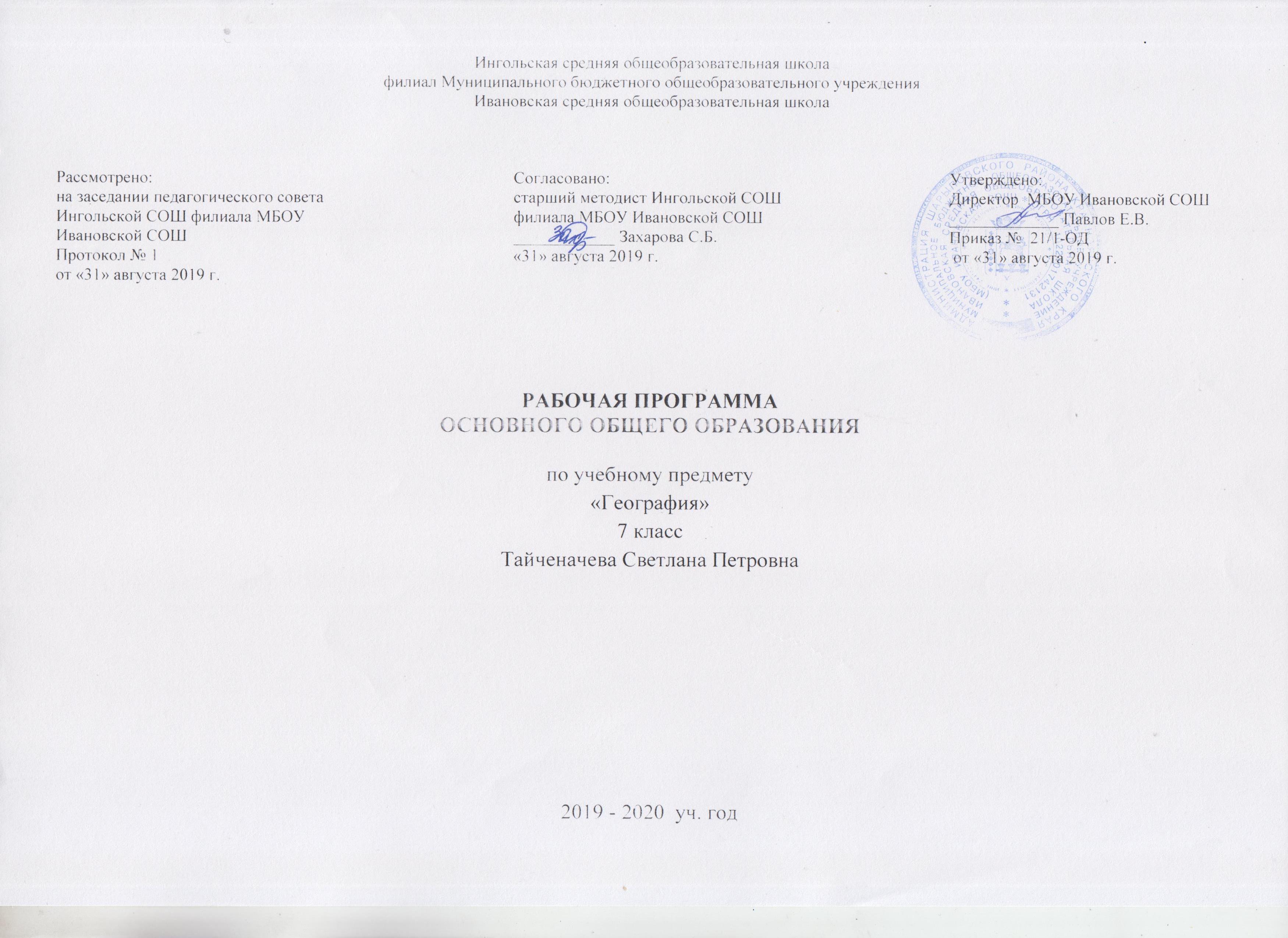 ПЛАНИРУЕМЫЕ РЕЗУЛЬТАТЫ ОСВОЕНИЯ УЧЕБНОГО ПРЕДМЕТАЛичностные результаты:• ценностные ориентации выпускников основной школы, отражающие их индивидуально-личностные позиции:• гуманистические и демократические ценностные ориентации, готовность следовать этическим нормам поведения в повседневной жизни и производственной деятельности;• осознание себя как члена общества на глобальном, региональном и локальном уровнях (житель планеты Земля, гражданин Российской Федерации, житель конкретного региона);• осознание целостности природы, населения и хозяйства Земли, материков, их крупных районов и стран;• представление о России как субъекте мирового географического пространства, её месте и роли в современном мире;• осознание единства географического пространства России как единой среды обитания всех населяющих ее народов, определяющей общность их исторических судеб;• осознание значимости и общности глобальных проблем человечества; • гармонично развитые социальные чувства и качества:• умение оценивать с позиций социальных норм собственные поступки и поступки других людей;• эмоционально-ценностное отношение к окружающей среде, необходимости ее сохранения и рационального использования;• патриотизм, любовь к своей местности, своему региону, своей стране;• уважение к истории, культуре, национальным особенностям, традициям и образу жизни других народов, толерантность;• готовность к осознанному выбору дальнейшей профессиональной траектории в соответствии с собственными интересами и возможностями;• образовательные результаты – овладение на уровне общего образования законченной системой географических знаний и умений, навыками их применения в различных жизненных ситуациях.• Средством развития личностных результатов служит учебный материал и прежде всего продуктивные задания учебника, нацеленные на • понимание собственной деятельности и сформированных личностных качеств: • умение формулировать своё отношение к актуальным проблемным ситуациям; • умение толерантно определять своё отношение к разным народам; • умение использовать географические знания для адаптации и созидательной деятельности.Метапредметные  результаты  изучения курса «География» является формирование универсальных учебных действия.Регулятивные УУД: • способности к самостоятельному приобретению новых знаний и практических умений, умения управлять своей познавательной деятельностью;• умения организовывать свою деятельность, определять её цели и задачи, выбирать средства реализации цели и применять их на практике, оценивать достигнутые результаты:• самостоятельно обнаруживать и формулировать проблему в классной и индивидуальной учебной деятельности;• выдвигать версии решения проблемы, осознавать конечный результат, выбирать из предложенных и искать самостоятельно средства достижения цели;• составлять (индивидуально или в группе) план решения проблемы (выполнения проекта);• подбирать к каждой проблеме (задаче) адекватную ей теоретическую модель;• работая по предложенному и самостоятельно составленному плану, использовать наряду с основными и дополнительные средства (справочная литература, сложные приборы, компьютер);• планировать свою индивидуальную образовательную траекторию;• работать по самостоятельно составленному плану, сверяясь с ним и целью деятельности, исправляя ошибки, используя самостоятельно подобранные средства (в том числе и Интернет);• свободно пользоваться выработанными критериями оценки и самооценки, исходя из цели и имеющихся критериев, различая       результат и способы действий.• в ходе представления проекта давать оценку его результатам;• самостоятельно осознавать причины своего успеха или неуспеха и находить способы выхода из ситуации неуспеха;• уметь оценить степень успешности своей индивидуальной образовательной деятельности;• организация своей жизни в соответствии с общественно значимыми представлениями о здоровом образе жизни, правах и обязанностях гражданина, ценностях бытия и культуры, социального взаимодействия;• умения ориентироваться в окружающем мире, выбирать целевые и смысловые установки в своих действиях и поступках, принимать решения. Средством формирования регулятивных УУД служат технология проблемного диалога на этапе изучения нового материала и технология оценивания образовательных достижений (учебных успехов). Предметные результаты:• понимание роли и места географической науки в системе научных дисциплин, ее роли в решении современных практических задач человечества и глобальных проблем;• представление о современной географической научной картине мира и владение основами научных географических знаний (теорий, концепций, принципов, законов и базовых понятий);• умение работать с разными источниками географической информации;• умение выделять, описывать и объяснять существенные признаки географических объектов и явлений;• картографическая грамотность;• владение элементарными практическими умениями применять приборы и инструменты для определения количественных и качественных характеристик компонентов географической среды;• умение вести наблюдения за объектами, процессами и явлениями географической среды, их изменениями в результате природных и антропогенных воздействий, оценивать их последствия;• умение применять географические знания в повседневной жизни для объяснения и оценки разнообразных явлений и процессов, адаптации к условиям проживания на определенной территории, самостоятельного оценивания уровня безопасности окружающей среды как сферы жизнедеятельности;• умения соблюдать меры безопасности в случае природных стихийных бедствий и техногенных катастроф. . основные понятия географии: Литосфера, рельеф, земля, климат, атмосфера, океаны, материки.Ученик научится:выбирать источники географической информации (картографические, статистические, текстовые, видео- и фотоизображения, компьютерные базы данных), адекватные решаемым задачам;ориентироваться в источниках географической информации (картографические, статистические, текстовые, видео - и фотоизображения, компьютерные базы данных): находить и извлекать необходимую информацию; определять и сравнивать качественные и количественные показатели, характеризующие географические объекты, процессы и явления, их положение в пространстве по географическим картам разного содержания и другим источникам; выявлять недостающую, взаимодополняющую и/или противоречивую географическую информацию, представленную в одном или нескольких источниках;представлять в различных формах (в виде карты, таблицы, графика, географического описания) географическую информацию, необходимую для решения учебных и практико-ориентированных задач;описывать по карте положение и взаиморасположение географических объектов;различать географические процессы и явления, определяющие особенности природы и населения материков и океанов, отдельных регионов и стран;устанавливать черты сходства и различия особенностей природы и населения, материальной и духовной культуры регионов и отдельных стран; адаптации человека к разным природным условиям;объяснять особенности компонентов природы отдельных территорий;находить и распознавать ответы на вопросы, возникающие в ситуациях повседневного характера, узнавать в них проявление тех или иных демографических и социальных процессов или закономерностей.Ученик получит возможность научиться:работать с записками, отчетами, дневниками путешественников как источниками географической информации;приводить примеры, показывающие роль географической науки в решении социально-экономических и геоэкологических проблем человечества; примеры практического использования географических знаний в различных областях деятельности;воспринимать и критически оценивать информацию географического содержания в научно-популярной литературе и средствах массовой информации;объяснять закономерности размещения населения и хозяйства отдельных территорий в связи с природными и социально-экономическими факторами;давать оценку и приводить примеры изменения значения границ во времени, оценивать границы с точки зрения их доступности;наносить на контурные карты основные формы рельефа.СОДЕРЖАНИЕ УЧЕБНОГО ПРЕДМЕТАВведение Что изучают в курсе «География материков и  океанов»?Раздел I. Географическая оболочка ЗемлиЛитосфера и рельеф Земли. История Земли как планеты. Литосферные плиты. Сейсмические пояса Земли. Строение земной коры. Типы земной коры, их отличия. Формирование современного рельефа Земли. Влияние строения земной коры на облик Земли.Атмосфера и климаты ЗемлиРаспределение температуры, осадков, поясов атмосферного давления на Земле и их отражение на климатических картах. Разнообразие климата на Земле. Климатообразующие факторы. Характеристика воздушных масс Земли. Характеристика основных и переходных климатических поясов Земли. Влияние климатических условий на жизнь людей. Влияние современной хозяйственной деятельности людей на климат Земли. Расчет угла падения солнечных лучей в зависимости от географической широты, абсолютной высоты местности по разности атмосферного давления, расчет температуры воздуха тропосферы на заданной высоте, расчет средних значений (температуры воздуха, амплитуды и др. показателей). Мировой океан – основная часть гидросферы Мировой океан и его части. Этапы изучения Мирового океана. Океанические течения. Система океанических течений. Тихий океан. Характерные черты природы океана и его отличительные особенности. Атлантический океан. Характерные черты природы океана и его отличительные особенности. Северный Ледовитый океан. Характерные черты природы океана и его отличительные особенности. Индийский океан. Характерные черты природы океана и его отличительные особенности.Географическая оболочкаСвойства и особенности строения географической оболочки. Общие географические закономерности целостность, зональность, ритмичность и их значение. Географическая зональность. Природные зоны Земли (выявление по картам зональности в природе материков). Высотная поясность.Раздел II. Население земли Численность населения Земли. Расовый состав. Нации и народы планеты. Страны на карте мира.Раздел III. Материки и океаныОкеаны Тихий океан. Характерные черты природы океана и его отличительные особенности. Атлантический океан. Характерные черты природы океана и его отличительные особенности. Северный Ледовитый океан. Характерные черты природы океана и его отличительные особенности. Индийский океан. Характерные черты природы океана и его отличительные особенности.Материки Южные материки. Особенности южных материков Земли. Африка. Географическое положение Африки и история исследования. Рельеф и полезные ископаемые. Климат и внутренние воды. Характеристика и оценка климата отдельных территорий Африки для жизни людей. Природные зоны Африки. Эндемики. Определение причин природного разнообразия материка. Население Африки, политическая карта. Особенности стран Северной Африки (регион высоких гор, сурового климата, пустынь и оазисов, а также родина древних цивилизаций,  современный район добычи нефти и газа).Особенности стран Западной и Центральной Африки (регион саванн и непроходимых гилей, с развитой охотой на диких животных, эксплуатация местного населения на плантациях и при добыче полезных ископаемых).Особенности стран Восточной Африки (регион вулканов и разломов, национальных парков, центр происхождения культурных растений и древних государств).Особенности стран Южной Африки (регион гор причудливой формы и пустынь, с развитой мировой добычей алмазов и самой богатой страной континента (ЮАР)).Австралия и Океания. Географическое положение, история исследования, особенности природы материка. Эндемики.Австралийский Союз (географический уникум – страна-материк; самый маленький материк, но одна из крупнейших по территории стран мира; выделение особого культурного типа австралийско-новозеландского города, отсутствие соседства отсталых и развитых территорий, слабо связанных друг с другом; высокоразвитая экономика страны основывается на своих ресурсах).Океания (уникальное природное образование – крупнейшее в мире скопление островов; специфические особенности трех островных групп:Меланезия – «черные острова» (так как проживающие здесь папуасы и меланезийцы имеют более темную кожу по сравнению с другими жителями Океании), Микронезия и Полинезия – «маленькие» и «многочисленные острова»).Южная Америка. Географическое положение, история исследования и особенности рельефа материка. Климат и внутренние воды. Южная Америка – самый влажный материк. Природные зоны. Высотная поясность Анд. Эндемики. Изменение природы. Население Южной Америки (влияние испанской и португальской колонизации на жизнь коренного населения). Страны востока и запада материка (особенности образа жизни населения и хозяйственной деятельности).Антарктида. Антарктида – уникальный материк на Земле (самый холодный и удаленный, с шельфовыми ледниками и антарктическими оазисами). Освоение человеком Антарктиды. Цели международных исследований материка в 20-21 веке. Современные исследования и разработки в Антарктиде. Северные материки. Особенности северных материков Земли.Северная Америка. Географическое положение, история открытия и исследования Северной Америки (Новый Свет). Особенности рельефа и полезные ископаемые. Климат, внутренние воды. Природные зоны. Меридиональное расположение природных зон на территории Северной Америки. Изменения природы под влиянием деятельности человека.  Эндемики. Особенности природы материка. Особенности населения (коренное население и потомки переселенцев).Характеристика двух стран материка: Канады и Мексики. Описание США – как одной из ведущих стран современного мира.Евразия. Географическое положение, история исследования материка. Рельеф и полезные ископаемые Евразии. Климатические особенности материка. Влияние климата на хозяйственную деятельность людей. Реки, озера материка. Многолетняя мерзлота, современное оледенение. Природные зоны материка. Эндемики.       Зарубежная Европа. Страны Северной Европы (население, образ жизни и культура региона, влияние моря и теплого течения на жизнь и    хозяйственную деятельность людей).Страны Средней Европы (население, образ жизни и культура региона, высокое развитие стран региона, один из главных центров мировой экономики).Страны Восточной Европы (население, образ жизни и культура региона, благоприятные условия для развития хозяйства, поставщики сырья, сельскохозяйственной продукции и продовольствия в более развитые европейские страны).Страны Южной Европы (население, образ жизни и культура региона, влияние южного прибрежного положения на жизнь и хозяйственную деятельность людей (международный туризм, экспорт субтропических культур (цитрусовых, маслин)), продуктов их переработки  (оливковое масло, консервы, соки), вывоз продукции легкой промышленности (одежды, обуви)). Зарубежная Азия. Страны Юго-Западной Азии (особенности положения региона (на границе трех частей света), население, образ жизни и культура региона (центр возникновения двух мировых религий), специфичность природных условий и ресурсов и их отражение на жизни людей (наличие пустынь, оазисов, нефти и газа), горячая точка планеты).Страны Центральной Азии (влияние большой площади территории, имеющей различные природные условия, на население (его неоднородность), образ жизни (постсоветское экономическое наследие, сложная политическая ситуация) и культуру региона).Страны Восточной Азии (население (большая численность населения), образ жизни (влияние колониального и полуколониального прошлого, глубоких феодальных корней, периода длительной самоизоляции Японии и Китая) и культура региона (многообразие и тесное переплетение религий: даосизм и конфуцианство, буддизм и ламаизм ,синтоизм, католицизм).  Страны  Юго-Восточной  Азии(использование выгодности положения в развитии стран региона (например, в Сингапуре расположены одни из самых крупных аэропортов и портов мира), население (главный очаг мировой эмиграции), образ жизни (характерны резкие различия в уровне жизни населения – от минимального в Мьянме до самого высокого в Сингапуре) и культура региона (влияние соседей на регион – двух мощных центров цивилизаций – Индии и Китая).Раздел IV. Географическая оболочка Влияние закономерностей географической оболочки на жизнь и деятельность людей. Степень воздействия человека на природу на разных материках. Необходимость международного сотрудничества в использовании природы и ее охраны. Развитие природоохранной деятельности на современном этапе (Международный союз охраны природы, Международная Гидрографическая Организация, ЮНЕСКО и др.)Практические работы:     1. Как люди открывали и изучали Землю?  2. Рельеф Земли.  3. Воздушные массы.  4. Численность  населения Земли. Размещение населения.  5. Атлантический океан. Северный Ледовитый океан.  6. Страны Западной и Центральной Африки. Нигерия.  7. Страны Южной Африки. ЮАР.8. Природные зоны Австралии. Своеобразие органического  мира.9. Страны востока материка. Бразилия.10. Страны Анд. Перу.11. Средняя Америка. Мексика.12. Страны Северной Европы.13. Страны Западной Европы. Великобритания. Франция. Германия.ТЕМАТИЧЕСКОЕ ПЛАНИРОВАНИЕ.7 КЛАСС№ п\пДатаКоличествочасовТема урокаПримечание3ВведениеВведение13.091Что изучают в курсе географии материков и океанов?Стр. 7вопр. 1-224.091Как люди открывали и изучали Землю? Практическая работа № 1§ 1,с.7-16,в.1-4310.091Источники географической информации. Карта – особый источникгеографических знаний.§2,с.17-21,в.1-714Раздел I. Географическая оболочка ЗемлиРаздел I. Географическая оболочка Земли411.09Происхождение материков и океанов§3,с.23-29,в.1-6517.09Рельеф Земли Практическая работа № 2§4,с.29-32,в.1-53Атмосфера и климаты ЗемлиАтмосфера и климаты Земли618.091Распределение температуры воздуха и осадков на Земле.§5,с.33-39 читать724.091Воздушные массы. Практическая работа № 3§5 в.1-7 письменно в тетрадь825.091Климатические пояса Земли§6,с.39-43, в.1-94Гидросфера. Мировой океан – основная часть гидросферыГидросфера. Мировой океан – основная часть гидросферы91.101Воды Мирового океана.§7,с.44-50,в.1-5102.101Схема поверхностных течений.§7 в.1-5 письм. в тетрадь118.101Жизнь в океане.§8,с.51-55,в.1-8129.101Взаимодействие океана с атмосферой и сушей§8, в.1-8 письм. в тетрадь1315.101Строение и свойства географической оболочки§9,с.56-60,в.1-41416.101Природные комплексы суши и океана.§10,с.60-63,в.1-41522.101Природная зональность.§11,с.63-67,в.1-51623.101Контрольная работа за 1 четверть.175.111Природная зональность3Раздел II. Население землиРаздел II. Население земли186.111Численность  населения Земли. Размещение населенияПрактическая  работа. № 4.§12,с.70-72,инд.задание1912.111Народы и религии мира§13,с.73-76,в.1-32013.111Хозяйственная деятельность  людей. Городское и сельское население.§14,с.77-83,инд.задание                                   48                                            Раздел III. Материки и океаны                                   48                                            Раздел III. Материки и океаны                                   48                                            Раздел III. Материки и океаны                                   48                                            Раздел III. Материки и океаны                                   48                                            Раздел III. Материки и океаны2119.111Тихий океан. Индийский океан.§15,с.84-91,в.1-72220.111Атлантический океан. Северный Ледовитый океан.Практическая работа №5§16,с.91-101,в.1-11 Инд.задание2325.111Общие особенности природы южных материков§17,с.102-107,в.1-82427.111Географическое положение. Исследование материка Африка§18,108-110,в.1-4253.121Рельеф и полезные ископаемые§19, с.111-113,в.1-3264.121Климат. Внутренние воды§20,с.114-119,в.1-52710.121Природные зоны§21,с.120-126,в.1-42811.121Влияние человека на природу. Заповедники и национальные парки.§22,с.126-129,в.1-102917.121Население. Страны Северной Африки. Алжир.§23, 24,с.129-133,в.1-33018.121Страны Западной и Центральной Африки. Нигерия.Практическая работа 6.§25,с.137-140,в.1,23124.121Контрольная работа за 2 четверть.3225.121Страны Восточной Африки. Эфиопия.§26,с.141-144,в.1-43314.011Страны Южной Африки. ЮАРПрактическая работа №7§27,с.144-147,в.1-43415.011Географическое положение Австралии. История  открытия. Рельефи полезные ископаемые§28,с.149-152,в.1-53521.011Климат  Австралии. Внутренние воды§29,с.152-155,вопр.3622.011Природные зоны Австралии.Своеобразие органического  мира. Практическая работа №8§30,с.155-159,в.1,23728.011Австралийский Союз. Океания. Природа, население и страны§31,с.159-163,в.1-33829.011Географическое положение. Из истории открытия и исследования материка§33,с.170-172,в.1-4394.021Рельеф и полезные ископаемые§34,с.172-1774,в.1-5405.021Климат. Внутренние воды§35,с.175-179,в.1-54111.021Природные зоны. Население§36,с.180-187,в.1-74212.021Страны востока материка. Бразилия. Практическая работа №9§38,с.190-194,в.1-54318.021Страны Анд. Перу. Практическая работа №10§39,с.194-197,в.1-54419.021Географическое положение. Открытие  исследование Антарктиды.Природа§40,с.198-205,в.1-124525.021Общие особенности природы северных материков§41,с.207-209,в.1-34626.021Географическое положение. Из истории открытия и исследованияматерика СА§42, с.210-212,в.1,2473.031Рельеф и полезные ископаемые§43,с.212-214,в.1-4484.031Климат. Внутренние воды§44,с.214-220,в.1-74910.031Природные зоны. Население§45,с.220-225,в.1-55011.031Канада§46,с.225-228,в.1-45117.031США§47,с.228-233,в.1-45218.031Средняя Америка. Мексика.  Практическая работа №11§48,с.233-235,в.1-55331.031Контрольная работа за 3 четверть.541.041Географическое положение. Исследования Центральной Азии§49,с.237-2440,в.1-6557.041Особенности рельефа, его развитие§50,с.240-245,в.1-6568.041Климат. Внутренние воды§51,с.245-252,в.1-75714.041Природные зоны. Народы и страны Евразии§52, с.252-262,в.1-105815.041Страны Северной Европы. Практическая работа №12§53,с.263-267,в.1-45921.041Страны Западной Европы. Великобритания. Франция. Германия. Практическая работа №13§54,с.268-271,в.1-46022.041Страны Восточной Европы§57,с.284-289,в.1-66128.041Промежуточная аттестация.6229.041Страны Южной Европы. Италия§58,с.290-294,в.1-4636.051Страны Юго-Западной Азии§59,с.295-301,в.1-46412.051Страны Центральной Азии. Страны Юго - Восточной Азии. Индонезия§60,с.301-306,в.1-86513.051Страны Восточной Азии. Китай. Япония Страны Южной Азии. Индия§61,с.306-309,в.1-43Раздел IV. Географическая оболочкаРаздел IV. Географическая оболочка6619.051Закономерности географической оболочки§65, с.322-325,в.1-86720.051Итоговая  контрольная работа6826.051Взаимодействие природы и общества§66,с.325-330,в.1-9